Inleiding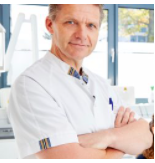 
Autotransplantatie is het verplaatsen van eigen tanden en kiezen naar plaatsen in het gebit waar tanden en kiezen ontbreken. In Nederland worden per jaar rond de 400 autotransplantaties uitgevoerd. Vaak gebeurt dit bij kinderen die tanden zijn verloren na een trauma, of behept zijn met agenesie. In Rotterdam wordt deze techniek al meer dan 15 jaar met succes uitgevoerd binnen Proclin Rotterdam.In deze tutorial geeft expert Dick Barendregt je een uniek kijkje in hoe een autotransplantatie exact verloopt. U kijkt mee bij de behandeling van patiënt Pien in zijn praktijk in Rotterdam. Dick verplaatst de 1.5 naar de 1.1, omdat de 1.1 na een trauma ankylotisch is geworden. De video wordt onderbroken door interactieve vragen. Alleen tandartsen die hiervoor een gedegen opleiding hebben gevolgd, zullen in staat zijn om deze ingewikkelde procedure tot een goed einde te brengen. Deze tutorial is dan ook met nadruk bedoeld om je te informeren en bewust te maken van deze procedure. De tussentijdse vragen dienen om tot nadenken te prikkelen en tellen niet mee voor het resultaat. De toetsvragen na afloop tellen wel mee, maar hebben alleen betrekking op wat je hebt gezien, niet op wat je weet of kunt. Deze module kost ongeveer 45 minuten aan studietijd. Veel plezier en veel succes!
Inhoud InleidingVoorbereiden donorelement en receptorlocatieVerwijderen donorelementVerwijderen element op de receptorlocatiePrepareren receptorsitePlaatsen van het donorelementStabiliseren van het donorelementHechten van de donorlocatieAfsluitingDoelU krijgt een algemeen beeld van een autotransplantatie na trauma bij een patiënt. U leert hoe het complete behandeltraject van autotransplantatie na een trauma er globaal uitziet, van voorbehandeling, de transplantatie tot orthodontisch en prothetisch vervolg. Zodat u uw patiënten in uw eigen praktijk beter kunt adviseren voor een geschikte behandeling en tijdig kunt doorverwijzen.

Doelgroep Tandartsen (in opleiding)Tijdsduur 
45 minutenBeginniveau 
Algemeen tandarts